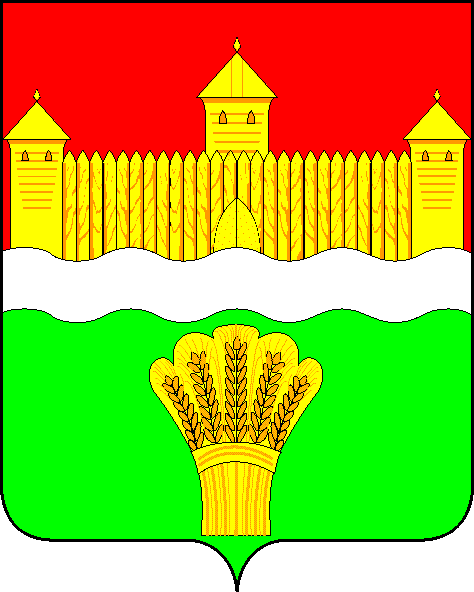 КЕМЕРОВСКАЯ ОБЛАСТЬ - КУЗБАСССОВЕТ НАРОДНЫХ ДЕПУТАТОВКЕМЕРОВСКОГО МУНИЦИПАЛЬНОГО ОКРУГАПЕРВОГО СОЗЫВАСЕССИЯ № 38РЕШЕНИЕ                                   от «31» марта 2022 г. № 571г. КемеровоО внесении изменений в решение Совета народных депутатовКемеровского муниципального округа от 28.01.2021 № 311«Об учреждении финансового управления Кемеровского муниципального округа и утверждении Положения о финансовом управлении Кемеровского муниципального округа»Руководствуясь Бюджетным кодексом Российской Федерацией и в соответствии с Уставом муниципального образования Кемеровский муниципальный округ Кемеровской области - Кузбасса, Совет народных депутатов Кемеровского муниципального округаРЕШИЛ:1. Внести в приложение к решению Совета народных депутатов Кемеровского муниципального округа от 28.01.2021 № 311 «Об учреждении финансового управления Кемеровского муниципального округа и утверждении Положения о финансовом управлении Кемеровского муниципального округа» следующие изменения:1.1. В пункте 4.1 статьи 4:1.1.1.   Подпункт 21 исключить;1.1.2.   Подпункт 22 исключить;1.1.3.   Дополнить подпунктом 26.1 следующего содержания: «26.1) порядок учета бюджетных и денежных обязательств получателей средств бюджета Кемеровского муниципального округа органом, осуществляющим отдельные функции по исполнению бюджета Кемеровского муниципального округа;».1.2. В пункте 4.2 статьи 4:1.2.1.   Подпункт 5 исключить;1.2.2.   Подпункт 9 исключить;1.2.3.   Подпункт 31 исключить;1.2.4.   Подпункт 32 исключить;1.2.5.   Дополнить подпунктом 39.1 следующего содержания: «39.1) представление в Министерство финансов Кемеровской области  - Кузбасса в установленном им порядке документов и материалов, необходимых для подготовки заключения о соответствии требованиям бюджетного законодательства Российской Федерации внесенного в Совет народных депутатов Кемеровского муниципального округа проекта бюджета округа, в случае, установленным пунктом 4 статьи 136 Бюджетного кодекса Российской Федерации;».1.3.    Пункт 4.5 статьи 4 исключить;1.4.    Подпункт 3 абзаца первого статьи 5 исключить;1.5.    В пункте 6.2 статьи 6:1.5.1. Дополнить абзацем пятнадцать следующего содержания:«- использует электронную подпись в качестве аналога собственноручной подписи для придания электронному документу юридической силы, равной юридической силе документа на бумажном носителе, подписанного собственноручной подписью и скрепленного печатью, а также при согласовании электронных документов в автоматизированных системах;»;1.5.2. Абзац пятнадцатый считать абзацем шестнадцатым.2. Опубликовать настоящее решение в газете «Заря», официальном сетевом издании «Электронный бюллетень администрации Кемеровского муниципального округа» и официальном сайте Совета народных депутатов Кемеровского муниципального округа в информационно-телекоммуникационной сети «Интернет».3. Настоящее решение вступает в силу после его официального опубликования и распространяет свое действие на правоотношения, возникшие с 01.04.2022 года.4. Контроль за   исполнением настоящего решения   возложить на             Евдокимова Н.Я. - председателя комитета по бюджету, налогам и предпринимательству.Председатель Совета народных депутатовКемеровского муниципального округа                                      В.В. ХарлановичГлава округа                                                                                   М.В. Коляденко